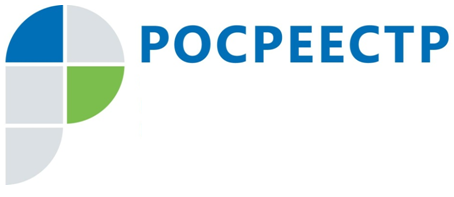 ПРЕСС-РЕЛИЗЧто делать, если объект недвижимости зарегистрирован с ошибкой?Московская область, 15 декабря – Управление Росреестра по Московской области разъясняет, что ошибки при осуществлении учетно-регистрационных действий в зависимости от этапа, на котором произошло искажение информации, могут быть техническими 
или реестровыми.Техническая ошибка (опечатка, грамматическая или арифметическая ошибка) может быть допущена работником органа регистрации прав в процессе внесения записей в Единый государственный реестр недвижимости (ЕГРН). Например, самые распространенные технические ошибки – неправильные фамилии, имена и отчества правообладателей, адреса объектов недвижимости. Тогда данные ЕГРН будут отличаться от сведений в документах, представленных на осуществление учетно-регистрационных действий. В случае, если недостоверные сведения содержались в документах, представленных 
на государственный кадастровый учет или государственную регистрацию прав, и были воспроизведены в ЕГРН, имеет место реестровая ошибка. Например, кадастровый инженер неправильно определил границы земельного участка или площадь здания, в результате чего границы одного земельного участка «наехали» на границы другого, а площадь здания
не соответствует действительности. Несоответствие в записях может быть выявлено государственным регистратором прав самостоятельно либо заинтересованное лицо направляет заявление об исправлении технической или реестровой ошибки. Решение об исправлении технической или реестровой ошибки может быть также принято судом.Техническая и реестровая ошибки могут быть исправлены по решению государственного регистратора прав в случае, если их исправление не влечет за собой прекращение, возникновение или переход права.Если исправление технической или реестровой ошибки влечет за собой прекращение, возникновение или переход зарегистрированного права собственности, то ситуация может быть разрешена только в судебном порядке.Заявление об исправлении технической или реестровой ошибки в записях ЕГРН можно подать через офисы многофункциональных центров предоставления государственных 
и муниципальных услуг Московской области, оказывающих государственные услуги Росреестра, воспользовавшись электронным сервисом «Подать заявление 
на государственную регистрацию прав» официального сайта Росреестра https://rosreestr.ru, доступ к которому осуществляется через «Личный кабинет правообладателя», или почтовым отправлением. Вместе с тем чтобы исправить реестровую ошибку требуется собрать необходимый пакет документов (межевой план, технический план, акт обследования и т.д.)Документы, содержащие необходимые для исправления реестровых ошибок сведения, могут поступить в Росреестр в порядке межведомственного информационного взаимодействия (без участия гражданина), в случае если ошибка содержалась в таких документах. Техническая ошибка исправляется в течение 3 дней после поступления соответствующей информации в орган регистрации прав, реестровая ошибка – в течение 5 дней после поступления соответствующих документов. В течение 3 рабочих дней со дня исправления технической или реестровой ошибки об этом уведомляются все заинтересованные лица.Страница Управления Росреестра по Московской области в Facebook:Facebook.com/Управление-Росреестра-по-Московской-области-1125211070853056/?ref=bookmarks.Пресс-служба Управления Росреестра по Московской области:Паршина Кристина Евгеньевна ypravleniemo@yandex.ru+7 (915) 206-52-51